THÔNG BÁOCam kết chất lượng giáo dục của cơ sở giáo dục phổ thông năm học 2022 – 2023 (Theo Thông tư số 36/2017/TT-BGDDT ngày 28 tháng 12 năm 2017 của Bộ Giáo dục và Đào tạo)PHỤ LỤC – M09ĐIỂM TRÚNG TUYỂN CÁC KHỐI 10,11,12ĐIỂM CHUẨN TUYỂN SINH NĂM HỌC 2022 – 2023ĐIỂM CHUẨN TUYỂN SINH NĂM HỌC 2021 – 2022ĐIỂM CHUẨN TUYỂN SINH NĂM HỌC 2020 – 2021SỞ GD - ĐT NINH BÌNHTRƯỜNG THPT CHUYÊNLƯƠNG VĂN TỤYCỘNG HOÀ XÃ HỘI CHỦ NGHĨA VIỆT NAM Độc lập - Tự do - Hạnh phúcSTTNội dungChia theo khối lớpChia theo khối lớpChia theo khối lớpChia theo khối lớpChia theo khối lớpSTTNội dungLớp 10Lớp 10Lớp 11Lớp 11Lớp 12IĐiều kiện tuyển sinh (Phụ lục đính kèm)13 lớp chuyên13 lớp chuyên13 lớp chuyên13 lớp chuyên13 lớp chuyênIĐiều kiện tuyển sinh (Phụ lục đính kèm)Tuyển sinh trong toàn tỉnh. Học sinh tốt nghiệp THCS, không trong thời gian kỷ luật. kết quả xếp loại hạnh kiểm và học lực cả năm học của tối thiểu 3 năm cấp THCS đạt từ KHÁ trở lên, trong đó phải có năm học lớp 9.Tuyển sinh trong toàn tỉnh. Học sinh tốt nghiệp THCS, không trong thời gian kỷ luật. kết quả xếp loại hạnh kiểm và học lực cả năm học của tối thiểu 3 năm cấp THCS đạt từ KHÁ trở lên, trong đó phải có năm học lớp 9.Tuyển sinh trong toàn tỉnh. Học sinh tốt nghiệp THCS, không trong thời gian kỷ luật. kết quả xếp loại hạnh kiểm và học lực cả năm học của tối thiểu 3 năm cấp THCS đạt từ KHÁ trở lên, trong đó phải có năm học lớp 9.Tuyển sinh trong toàn tỉnh. Học sinh tốt nghiệp THCS, không trong thời gian kỷ luật. kết quả xếp loại hạnh kiểm và học lực cả năm học của tối thiểu 3 năm cấp THCS đạt từ KHÁ trở lên, trong đó phải có năm học lớp 9.Tuyển sinh trong toàn tỉnh. Học sinh tốt nghiệp THCS, không trong thời gian kỷ luật. kết quả xếp loại hạnh kiểm và học lực cả năm học của tối thiểu 3 năm cấp THCS đạt từ KHÁ trở lên, trong đó phải có năm học lớp 9.IIChương trình giáo dục mà cơ sở giáo dục thực hiệnTHPTTHPTTHPTTHPTTHPTIIIYêu cầu về phối hợp giữa cơ sở giáo dục và gia đình. Yêu cầu về thái độ học tập của học sinh- Tạo mọi điều kiện về sách vở, dụng cụ học tập, thời gian, phương tiện đi lại cho học sinh- Xác định đúng đắn mục đích, thái độ học tập, thực hiện tốt mọi nội quy, quy định của nhà trường.- Tạo mọi điều kiện về sách vở, dụng cụ học tập, thời gian, phương tiện đi lại cho học sinh- Xác định đúng đắn mục đích, thái độ học tập, thực hiện tốt mọi nội quy, quy định của nhà trường.- Tạo mọi điều kiện về sách vở, dụng cụ học tập, thời gian, phương tiện đi lại cho học sinh- Xác định đúng đắn mục đích, thái độ học tập, thực hiện tốt mọi nội quy, quy định của nhà trường.- Tạo mọi điều kiện về sách vở, dụng cụ học tập, thời gian, phương tiện đi lại cho học sinh- Xác định đúng đắn mục đích, thái độ học tập, thực hiện tốt mọi nội quy, quy định của nhà trường.- Tạo mọi điều kiện về sách vở, dụng cụ học tập, thời gian, phương tiện đi lại cho học sinh- Xác định đúng đắn mục đích, thái độ học tập, thực hiện tốt mọi nội quy, quy định của nhà trường.IVCác hoạt động hỗ trợ học tập, sinh hoạt của học sinh ở cơ sở giáo dục - Hoạt động giáo dục ngoài giờ lên lớp, lao động, giáo dục hướng nghiệp dạy nghề, GD thể chất,văn nghệ, sinh hoạt đoàn thể thực hiện theo kế hoạch năm học.- Có nhà đa năng, sân bóng đá, sân bóng rổ phục vụ học sinh tập luyện thể dục thể thao- Có khu bếp ăn và kí túc xá 400 chỗ ở phục vụ học sinh ở nội trú. - Hoạt động giáo dục ngoài giờ lên lớp, lao động, giáo dục hướng nghiệp dạy nghề, GD thể chất,văn nghệ, sinh hoạt đoàn thể thực hiện theo kế hoạch năm học.- Có nhà đa năng, sân bóng đá, sân bóng rổ phục vụ học sinh tập luyện thể dục thể thao- Có khu bếp ăn và kí túc xá 400 chỗ ở phục vụ học sinh ở nội trú. - Hoạt động giáo dục ngoài giờ lên lớp, lao động, giáo dục hướng nghiệp dạy nghề, GD thể chất,văn nghệ, sinh hoạt đoàn thể thực hiện theo kế hoạch năm học.- Có nhà đa năng, sân bóng đá, sân bóng rổ phục vụ học sinh tập luyện thể dục thể thao- Có khu bếp ăn và kí túc xá 400 chỗ ở phục vụ học sinh ở nội trú. - Hoạt động giáo dục ngoài giờ lên lớp, lao động, giáo dục hướng nghiệp dạy nghề, GD thể chất,văn nghệ, sinh hoạt đoàn thể thực hiện theo kế hoạch năm học.- Có nhà đa năng, sân bóng đá, sân bóng rổ phục vụ học sinh tập luyện thể dục thể thao- Có khu bếp ăn và kí túc xá 400 chỗ ở phục vụ học sinh ở nội trú. - Hoạt động giáo dục ngoài giờ lên lớp, lao động, giáo dục hướng nghiệp dạy nghề, GD thể chất,văn nghệ, sinh hoạt đoàn thể thực hiện theo kế hoạch năm học.- Có nhà đa năng, sân bóng đá, sân bóng rổ phục vụ học sinh tập luyện thể dục thể thao- Có khu bếp ăn và kí túc xá 400 chỗ ở phục vụ học sinh ở nội trú.VKết quả năng lực, phẩm chất học tập và sức khỏe của học sinh dự kiến đạt được- Hạnh kiểm: 100% khá, tốt. - Học lực khá, giỏi 100%.- Sức khoẻ được chăm sóc thường xuyên, đảm bảo sức khỏe để học tập- Hạnh kiểm: 100% khá, tốt. - Học lực khá, giỏi 100%.- Sức khoẻ được chăm sóc thường xuyên, đảm bảo sức khỏe để học tập- Hạnh kiểm: 100% khá, tốt. - Học lực khá, giỏi 100%.- Sức khoẻ được chăm sóc thường xuyên, đảm bảo sức khỏe để học tập- Hạnh kiểm: 100% khá, tốt. - Học lực khá, giỏi 100%.- Sức khoẻ được chăm sóc thường xuyên, đảm bảo sức khỏe để học tập- Hạnh kiểm: 100% khá, tốt. - Học lực khá, giỏi 100%.- Sức khoẻ được chăm sóc thường xuyên, đảm bảo sức khỏe để học tậpVIKhả năng học tập tiếp tục của học sinh- Lên lớp: 100%- Vào Đại học, cao đẳng: 100 %- Đi học nghề và TCCN: 0%- Vào cuộc sống lao động sản xuất: 0%- Lên lớp: 100%- Vào Đại học, cao đẳng: 100 %- Đi học nghề và TCCN: 0%- Vào cuộc sống lao động sản xuất: 0%- Lên lớp: 100%- Vào Đại học, cao đẳng: 100 %- Đi học nghề và TCCN: 0%- Vào cuộc sống lao động sản xuất: 0%- Lên lớp: 100%- Vào Đại học, cao đẳng: 100 %- Đi học nghề và TCCN: 0%- Vào cuộc sống lao động sản xuất: 0%- Lên lớp: 100%- Vào Đại học, cao đẳng: 100 %- Đi học nghề và TCCN: 0%- Vào cuộc sống lao động sản xuất: 0%Ninh Bình, ngày 15 tháng 8 năm 2022 Thủ trưởng đơn vị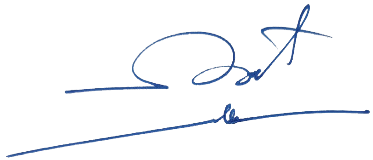 Hoàng Hải NamLớp chuyênToánTin(Thi Toán)Tin(Thi Tin)LýHóaSinhVănSửĐịaAnhPhápĐiểm chuẩn trúng tuyển43.6537,641,5441,747,4439,542,935,737,3545,1933,52Lớp chuyênToánTinLýHóaSinhVănSửĐịaAnhPhápĐiểm chuẩn trúng tuyển38,2537,6039,3036,4634,4536,4535,0033,6039,3034,61Lớp chuyênToánTinLýHóaSinhVănSửĐịaAnhPhápĐiểm chuẩn trúng tuyển38,5031,2538,2537,5034,5036,0032,5028,0040,2530,15